от 10.09.2015 г.									        № 966О проведении открытых соревнований по велосипедному спорту, посвященных Республиканскому Дню велосипедного спорта В целях реализации мероприятий подпрограммы «Спортивный город» муниципальной целевой программы «Социальная среда» города Мирного Мирнинского района Республики Саха (Якутия) на 2013 – 2017 годы, городская Администрация постановляет:1. Провести 12.09.2015  открытые соревнования  по велосипедному спорту, посвященные Республиканскому Дню велосипедного спорта.2. Управлению по бухгалтерскому учету (И.А. Бутакова) произвести оплату расходов  в соответствии с Муниципальным контрактом от 17.04. 2015 г. № 3143302031215000038.3. Опубликовать настоящее Постановление в порядке, установленном Уставом МО «Город Мирный». 	4. Контроль исполнения настоящего Постановления оставляю за собой.Глава города                                                                                  А.В. Басыров	               Положениео проведении открытых соревнований  по велосипедному спорту, посвященных Республиканскому Дню велосипедного спорта Цели проведения соревнований     Развитие и популяризация велосипедного спорта.     Организация досуга населения города.     Привлечение молодежи, пропаганда здорового образа жизни.     Выявление сильнейших спортсменов.2. Организация и руководство проведения соревнований     Общее руководство проведения соревнований осуществляет отдел по физической культуре и спорту городской Администрации.     Непосредственное проведение соревнований возлагается на судейскую коллегию.     Главный судья – Чорний Д.З., главный секретарь - Сычев Е.В.3.  Время и место проведения соревнований     Соревнования по велосипедному спорту проводятся 12 сентября 2015 г. в городе Мирном (Вилюйское кольцо в районе бывшей фабрики №5).     Регистрация участников проводится с 10.30 часов до 11.00 часов.     Парад открытия соревнований в 11.15 часов. Начало соревнований в 11.30 часов.          4. Участники  и программа соревнований      При  регистрации  и прохождении мандатной комиссии участники соревнований подтверждают  личную ответственность  за состояние своего здоровья с предъявлением справки, заверенной  врачом.           В соревнованиях  принимают участие:      Мужчины и юноши - 10 км;      Женщины и девушки - 5 км.5.   Определение победителей и награждение        Победители определяются по итогам  гонки и награждаются памятными призами, медалями и дипломами.6. Финансовые расходы   Расходы по проведению и организации соревнований осуществляются за счет средств бюджета МО «Город Мирный».       По вопросам, связанным с организацией и проведением соревнований , обращаться по телефону: 4-62-25 – отдел по физической культуре и спорту городской Администрации. _________________________________________________________________АДМИНИСТРАЦИЯМУНИЦИПАЛЬНОГО ОБРАЗОВАНИЯ«Город Мирный»МИРНИНСКОГО РАЙОНАПОСТАНОВЛЕНИЕ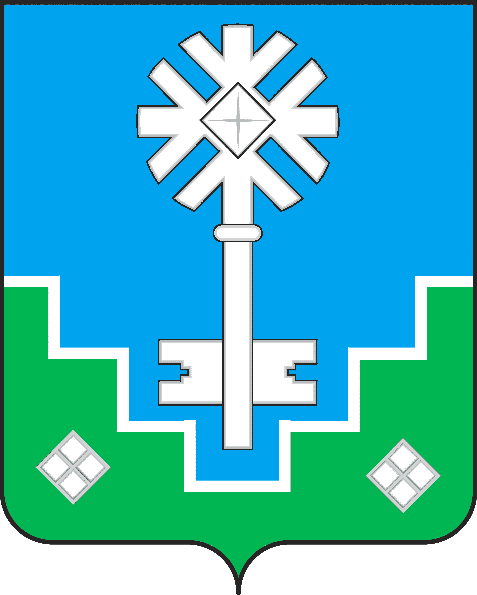 МИИРИНЭЙ ОРОЙУОНУН«Мииринэйкуорат»МУНИЦИПАЛЬНАЙ ТЭРИЛЛИИ ДЬАhАЛТАТАУУРААХПриложение к Постановлению  Администрации от 10.09.2015 г.№ 966